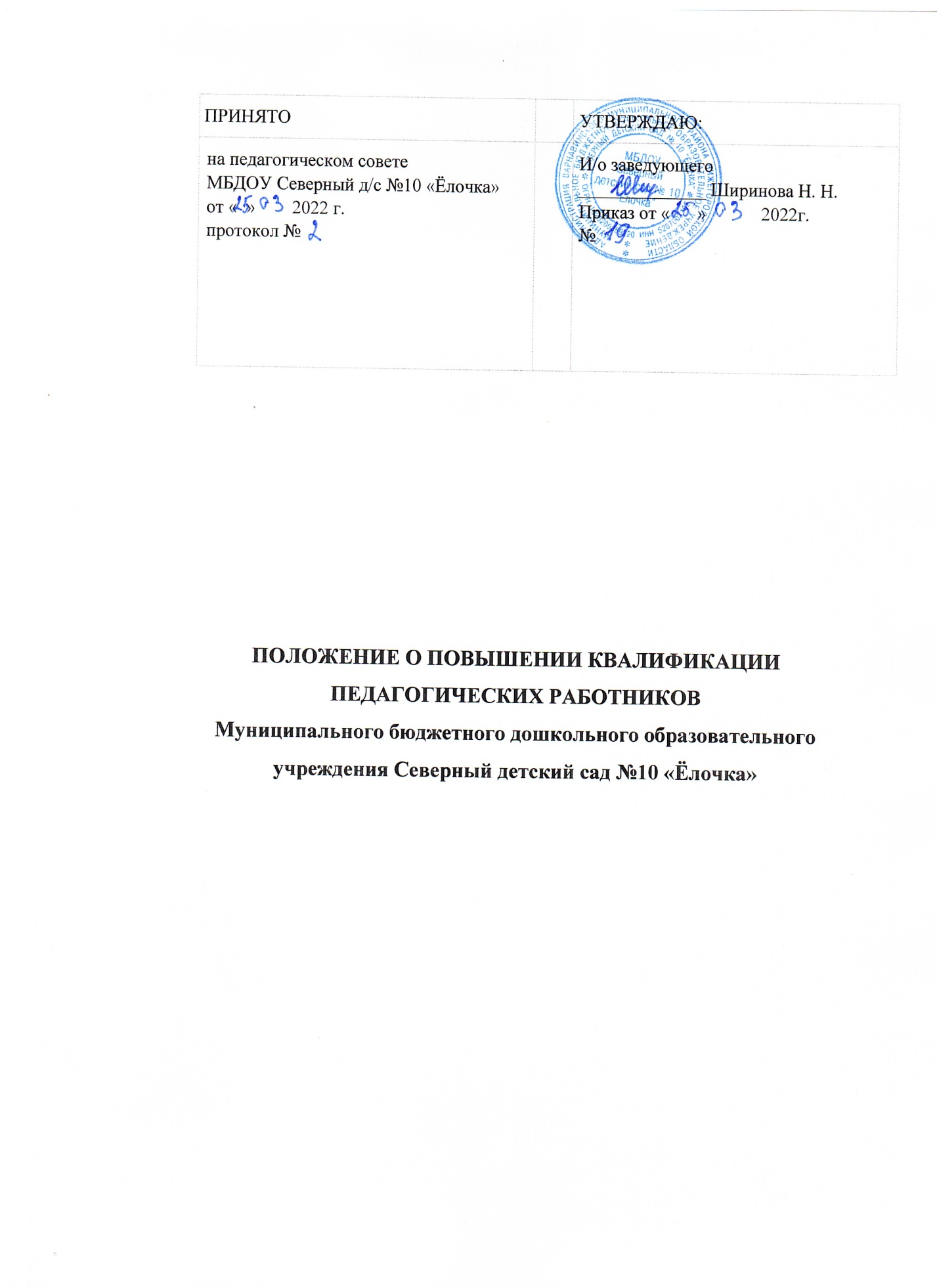 Общие положенияПоложение об организации повышения квалификации педагогических работников ДОУ разработано в соответствии с Законом РФ «Об образовании», Трудовым кодексом РФ, Уставом ДОУ.Настоящее положение определяет основные цели, правила построения, порядок осуществления повышения квалификации педагогов ДОУ.Повышение квалификации организуется с целью создания оптимальных условий для реализации педагогам возможностей непрерывного образования на основе образовательных потребностей, конкретного заказа образовательного учреждения или запроса педагогического работника.Повышение квалификации педагогических работников ДОУ способствует:повышению качества образования;удовлетворению запросов педагогов в получении профессиональных знаний, приобретение опыта организации учебного процесса в соответствии с современными тенденциями развития образования;формированию навыков проектных и других инновационных форм педагогической деятельности;оказанию помощи в реализации творческого потенциала.2. Организация и порядок работы по повышению квалификации2.1. Повышение квалификации педагогических и руководящих работников ДОУ осуществляется через различные формы:- аттестацию;- курсовую переподготовку на базе учебных заведений, реализующих программы дополнительного профессионального образования;- дистанционное обучение;- заочное обучение в средних специальных и высших учебных заведениях;- самообразование;- участие в методических мероприятиях на уровне ДОУ (методических объединениях, творческих группах, семинарах, консультациях, лекциях, конференциях и др.);- изучение лучшего опыта воспитания и обучения;- участие в педагогических чтениях, проблемных творческих семинарах и др. (за пределами дошкольного учреждения).2.2. Повышение квалификации педагогических и руководящих работников в ДОУ организуется дифференцировано с учетом их подготовки и опыта работы.2.3. Не менее одного раза в три года, каждый педагогический работник обязан пройти курсовую переподготовку.2.4. Администрация образовательного учреждения:доводит до сведения педагога перечень рекомендованных образовательных программ дополнительного профессионального образования;дает рекомендации по выбору программы повышения квалификации, учитывая образовательные потребности педагога и проблемы ДОУ.контролирует своевременность выполнения сроков повышения квалификации педагогом и использование педагогом в работе с детьми полученных знаний в ходе курсовой переподготовки.2.5. Педагог:знакомится с перечнем рекомендованных образовательных программ;выбирает тематику курсов, знакомится с их содержанием согласно собственным потребностям и рекомендациям администрации образовательного учреждения;своевременно предоставляет итоговые документы об усвоении учебных программ.2.6. Копии документов, выданных учреждениями, реализующими программы дополнительного профессионального образования о прохождении курсов, предоставляются старшему воспитателю.2.7. Педагоги, прошедшие курсовую переподготовку могут использоваться администрацией ДОУ в проведении методических мероприятий на уровне детского сада.2.8. Педагоги могут самостоятельно освоить курс повышения квалификации путем дистанционного обучения на основе сетевых и технологий.2.9. Повышение квалификации может, осуществляется путем обучения в высших и средних учебных заведениях. На время обучения за педагогом сохраняется место работы и производится оплата учебного отпуска.2.10. Одной из форм повышения квалификации является самообразование. Педагоги должны иметь индивидуальные планы самообразования, которые составляются в произвольной форме.2.11. В конце учебного года старший воспитатель осуществляет контроль за наличием планов по самообразованию. Педагоги составляют краткий отчет о выполнении поставленных задач.2.12. В процессе посещения учебно-воспитательских мероприятий заведующая  наблюдают за работой лучших педагогов, организуют работу по изучению передового педагогического опыта.2.13. Выявленный опыт обобщается на заседаниях методических объединений ДОУ. В конце учебного года членами методических объединений определяется лучший представленный опыт. Руководители МО выходят с ходатайством на заседание методического совета ДОУ о дальнейшем распространении представленного опыта.2.14. Заведующий включает в годовой план на следующий учебный год работу по распространению выявленного опыта на уровне ДОУ и способствует пропагандированию лучшего опыта на различных уровнях путем участия педагогов в конкурсах профессионального мастерства, педагогических чтениях, конференциях и т.п.3. Документация3.1. В ДОУ ведется следующая документация:- перспективный план аттестации;- база данных о педагогических кадрах ДОУ, включающая сведения о курсовой переподготовке, темах самообразования педагогов, представлении педагогами передового опыта;- копии документов о прохождении курсовой переподготовки;- перспективный план прохождения курсов повышения квалификации педагогами.3.2. Документация, перечисленная в п. 3.1. находится у заведующего и обновляется на начало учебного года.3.3. Контроль повышения квалификации педагогов в ДОУ осуществляет руководитель ДОУ.   